Консультация для родителей «Коронавирус Covid – 19, как обезопасить своих детей»       Родители беспокоятся, когда дети заболевают простудой или ОРВИ. Но что делать, если в мире появился новый вирус, который намного опаснее гриппа? Важно с серьезностью отнестись к здоровью своего малыша. Соблюдать все необходимые меры безопасности.        Коронавирус – это целое семейство вирусов, которое включает более 30 видов. Новый вид вируса 2019-ncoV был зафиксирован в декабре прошлого года в Китае в городе Ухань и адаптировался для передачи между людьми. 
Коронавирус опасен тем, что вызывает быстрое развитие пневмонии.
Коронавирус и вирус гриппа могут иметь сходные симптомы, но генетически они абсолютно разные.
         Проявления респираторного синдрома при заражении вируса 2019-ncoV коронавируса могут варьировать от полного отсутствия симптомов (бессимптомное течение) до тяжелой пневмонии с дыхательной недостаточностью, что может привести к смерти. Для точного подтверждения заболевания необходим осмотр врача. При подозрении на коронавирус, доктор назначит лабораторные и другие необходимые исследования (рентген грудной клетки, КТ лёгких, ЭКГ).           Симптомы заболевания, вызванного новым коронавирусом?Все симптомы появляются внезапно. Это самое основное отличие нового вируса от простуды или ОРВИ.Повышается температура тела. Она была выявлена у 90% заразившихся. Обычно температура варьируется от 37,5 градусов до 39.Начинается сухой кашель с отхождением мокроты.Ребенок очень ослаблен, ему трудно встать с кровати.В 10% случаев у зараженных наблюдалась тошнота и диарея.
Симптомы во многом сходны со многими респираторными заболеваниями. Часто имитируют простуду, могут походить на грипп.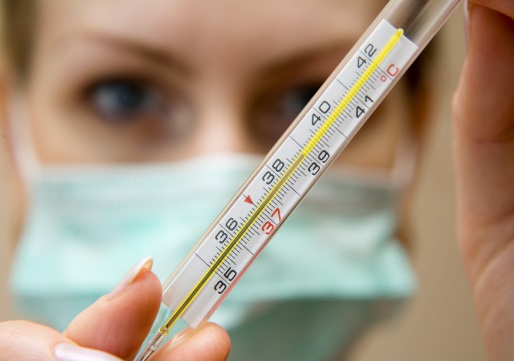 Как защитить себя от заражения коронавирусом?Главное, что нужно сделать родителям – провести беседу с детьми на тему опасности заражения и важности профилактики коронавируса. - комплексное укрепление иммунитета ребенка – полноценное питание, прием витаминов, физическая активность, закаливание;- соблюдать гигиену: мытье рук, влажная уборка в доме с дезинфицирующими средствами;- избегать мест большого скопления людей. По возможности оставаться дома с малышом и не выходить без острой надобности;- каждый член семьи должен использовать индивидуальные средства гигиены;- использование дезинфицирующих и моющих бытовых средств для обработки поверхностей, использование спиртсодержащих салфеток;- чаще проветривать квартиру.   Как обезопасить ребенка в детском саду?Как обезопасить свое чадо, если он каждый день контактирует со множеством других детей? Разговаривать с ребенком о правилах гигиены. В детском саду необходимо регулярно мыть руки.Проследить, чтобы у малыша в было индивидуальное полотенце.Провести беседу с воспитателем и узнать, как часто они протирают все игрушки и поверхности в группе с дезинфицирующими средствами.Следить, чтобы ребенок чаще употреблял в пищу продукты, богатые витаминами.Не посещать детский сад при наличии симптомов гриппа или ОРВИ. Важно! Регулярно и деликатно общайтесь со своим ребенком, узнавайте, как у него дела, не беспокоит ли что-то?